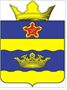 АДМИНИСТРАЦИЯЦАРИЦЫНСКОГО СЕЛЬСКОГО ПОСЕЛЕНИЯГОРОДИЩЕНСКОГО РАЙОНАВОЛГОГРАДСКОЙ ОБЛАСТИ   403003, Волгоградская обл., Городищенский р-н, пос. Царицын, тел. (8-8442) 53-17-97ПОСТАНОВЛЕНИЕот 01 сентября 2020 г.                                                                                                                № 124О Порядке признания безнадёжной к взысканию и списании задолженности по арендной плате и пени за использование муниципального имущества и земельных участков, находящихся в муниципальной собственности Царицынского поселения Городищенского муниципального района Волгоградской области  (в части поступления в местный бюджет)В целях регулирования процесса взыскания задолженности по арендным платежам за использование муниципального имущества и земельных участков, исключения задолженностей, признанных безнадежными к взысканию в силу причин экономического, социального или правового характера, руководствуясь Гражданским кодексом Российской Федерации, Федеральным законом от 6 октября 2003 года № 131-ФЗ «Об общих принципах организации местного самоуправления в Российской Федерации», уставом Царицынского поселения Городищенского муниципального района Волгоградской области, администрация  Царицынского поселения Городищенского муниципального района Волгоградской области  П О С Т А Н О В Л Я Е Т :1. Утвердить прилагаемый «Порядок признания безнадёжной к взысканию и списании задолженности по арендной плате и пени за использование муниципального имущества и земельных участков, находящихся в муниципальной собственности Царицынского поселения Городищенского муниципального района Волгоградской области (в части поступления в местный бюджет).2.   Контроль за исполнением настоящего постановления оставляю за собой.3. Настоящее постановление вступает в силу со дня его официального обнародования в установленном порядке.Глава Царицынского сельского поселения                                                                     П.В.Василенко                                              Приложение                                                                           к постановлению администрации                                                        Царицынского  сельского поселения                                                                 От01.09..2020 № 124  Порядок признания безнадёжной к взысканию и списании задолженности по арендной плате и пени за использование муниципального имущества и земельных участков, находящихся в муниципальной собственности Царицынского поселения Городищенского муниципального района Волгоградской области (в части поступления в местный бюджет)I. Общие положения1.1. Настоящий Порядок разработан в соответствии с действующим законодательством в целях реального отражения в учете данных о задолженности арендаторов по арендной плате за использование муниципального имущества и земельных участков, а также пеней, начисленных за несвоевременную уплату арендных платежей, находящихся в муниципальной собственности Царицынского поселения Городищенского муниципального района Волгоградской области (далее - имущество), взыскание которых оказалось невозможным в силу причин экономического, социального или юридического характера.1.2. Признаются безнадёжными к взысканию и подлежат списанию задолженность по арендной плате за имущество и земельные участки, а также пени, начисленные за несвоевременную уплату арендных платежей (далее - задолженность), в случаях:1) прекращения деятельности юридического лица -  арендатора, в том числе путем ликвидации или путем исключения из Единого государственного реестра юридических лиц по решению регистрирующего, органа, а также отсутствия сведений о юридическом лице - арендаторе в Едином государственном реестре юридических лиц;2) признания должника - арендатора банкротом в соответствии с Федеральным законом от 26 октября 2002 года №127-ФЗ «О несостоятельности (банкротстве)»  в части задолженности, не погашенной по причине недостаточности имущества должника;3) смерти или объявления судом физического лица - арендатора умершим (в случае если наследники отсутствуют, признаны недостойными либо договором предусмотрено прекращение обязательств в случае смерти арендатора);4) вступления в законную силу решения суда, которым во взыскании задолженности отказано;5) наличие решения судебного пристава об окончании исполнительного производства и о возвращении исполнительного документа в связи с невозможностью взыскания;6) признание должника отсутствующим должником.1.3 Под земельными участками, находящихся в муниципальной собственности Царицынского поселения Городищенского муниципального района Волгоградской области понимаются земельные участки, находящиеся в муниципальной собственности Царицынского поселения Городищенского муниципального района Волгоградской области.II. Порядок принятия решения о признании безнадёжнойк взысканию и списании задолженности2.1. Решение о признании безнадёжной к взысканию и списании задолженности принимается комиссией, состав которой утверждается правовым актом администрации Царицынского поселения Городищенского муниципального района Волгоградской области  (далее - Комиссия).2.2. Комиссия рассматривает представленные сведения, проверяет их достоверность и принимает решение о списании задолженности или об отказе в списании не позднее 30 дней с момента их представления.2.3. Решения Комиссии принимаются простым большинством голосов членов Комиссии по каждому должнику-арендатору индивидуально.2.4. Решение Комиссии оформляется протоколом в трех экземплярах, которые подписываются председателем и всеми членами Комиссии, участвовавшими в рассмотрении документов.2.5. Признание безнадёжной к взысканию и списание задолженности производится на основании постановления администрации Царицынского поселения Городищенского муниципального района Волгоградской области на основании решения Комиссии в пятидневный срок. 2.6. Указанное в пункте 2.5. настоящего Порядка постановление администрации Царицынского поселения Городищенского муниципального района Волгоградской области является основанием для списания задолженности.III. Перечень документов, необходимых для списаниябезнадёжной к взысканию задолженности3.1. Решение о признании безнадёжной к взысканию и списании задолженности принимается на основании следующих документов:в случае ликвидации юридического лица - арендатора в соответствии с действующим законодательством или отсутствии сведений о юридическом лице - арендаторе в Едином государственном реестре юридических лиц:3.1.1. справки о сумме задолженности, подлежащей списанию (приложение №1);3.1.2. выписки из Единого государственного реестра юридических лиц о ликвидации юридического лица –должника-арендатора или об отсутствии сведений о юридическом лице;3.2. В случае признания должника-арендатора несостоятельным (банкротом) в соответствии с Федеральным законом от 26 октября 2002 года № 127-ФЗ «О несостоятельности (банкротстве)» - в части задолженности, не погашенной по причине недостаточности имущества должника:3.2.1. справки о сумме задолженности, подлежащей списанию;3.2.2. копии определения арбитражного суда о завершении конкурсного производства в отношении должника - арендатора, заверенной арбитражным судом в установленном порядке;3.2.3. выписки из Единого государственного реестра юридических лиц о ликвидации юридического лица – должника-арендатора;3.3. в случае смерти или объявления судом физического лица - арендатора умершим (в случае если наследники отсутствуют, признаны недостойными либо договором предусмотрено прекращение обязательств в случае смерти арендатора):3.3.1. справки о сумме задолженности, подлежащей списанию;3.3.2. копии свидетельства о смерти физического лица – арендатора или копии судебного решения об объявлении физического лица – арендатора умершим;3.3.3. документа,   подтверждающего   невозможность   взыскания  задолженности с наследника либо документа,   подтверждающего   переход   наследственного имущества физического лица - арендатора, умершего или объявленного судом умершим, к государству (справки соответствующего нотариуса, подтверждающей, что наследники, как по закону, так и по завещанию отсутствуют, никто из наследников не имеет права наследовать или все наследники отстранены от наследования, либо никто из наследников не принял наследства, либо все наследники отказались от наследства и при этом никто из них не указал, что отказывается в пользу другого наследника);3.4. в случае наличия вступивших в законную силу судебных актов, отказывающих в удовлетворении требований о взыскании задолженности:3.4.1. справки о сумме задолженности, подлежащей списанию;3.4.2. копии судебного акта, вступившего в законную силу, об отказе   в удовлетворении требований о взыскании задолженности;3.5. в случае наличия решения судебного пристава об окончании исполнительного производства и о возвращении исполнительного документа в связи с невозможностью взыскания:3.5.1. справки о сумме задолженности, подлежащей списанию;3.5.2. решения судебного пристава об окончании исполнительного производства и о возвращении исполнительного документа;3.6. в случае признания должника-арендатора отсутствующим должником:3.6.1. справки о сумме задолженности, подлежащей списанию;3.6.2. документа налогового органа об отсутствии информации о месте регистрации и месте нахождения организации - арендатора; 3.6.3. сведений   из органа, осуществляющего    государственную регистрацию прав на недвижимое имущество и сделок с ним, об отсутствии информации о недвижимом имуществе, принадлежащем арендатору на праве собственности; 3.6.4. сведений об отсутствии движимого имущества, принадлежащего арендатору на праве собственности.IV. Заключительные положения4.1. Изменения, связанные со списанием задолженности, вносятся в отчетность на 1-е число месяца, следующего за месяцем, в котором принято решение о списании задолженности.4.2. Администрация Царицынского поселения Городищенского муниципального района Волгоградской области обеспечивает учет и хранение документов о признании безнадёжной к взысканию и списании задолженности по арендной плате и пени за использование муниципального имущества и земельных участков, находящихся в муниципальной собственности Царицынского поселения Городищенского муниципального района Волгоградской области (в части поступления в местный бюджет.            4.3 Решение о списании подлежит отмене, а задолженность - восстановлению в учете, если установлено, что решение о списании было принято с нарушением требований, установленных настоящим Порядком, или прекратились обстоятельства, послужившие основанием для принятия решения о списании.Приложение № 1к Порядку признания безнадёжной к взысканию и списании задолженности по арендной плате и пени за использование муниципального имущества и земельных участков, находящихся в муниципальной собственности Царицынского поселения Городищенского муниципального района Волгоградской области (в части поступления в местный бюджет)Бланк администрации Царицынского поселения Городищенского муниципального района Волгоградской областиСПРАВКАо сумме задолженности по арендной плате и начисленным пенямза использование муниципального имущества и земельных участков, подлежащей списанию        __________________________________________________________            (полное наименование организации, физического лица)По состоянию на «__» _______ 20_____ годаГлава Царицынскогосельского поселения  ______________ __________________________                                                       (подпись)            (Ф.И.О.)№п/пВид арендныхплатежейЗадолженность поарендной платеЗадолженностьпо пенямВсего12345Итого: